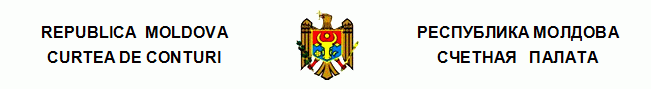 Перевод ПОСТАНОВЛЕНИЕ №50от 10 сентября 2021 годапо Отчету аудита соответствия государственных закупок в рамках системы Министерства внутренних дел в 2019-2020 годах Счетная палата в присутствии министра внутренних дел г-жи Анны Ревенко; государственного секретаря Министерства внутренних дел г-на Сергея Дьякону; начальника Управления менеджмента Генерального инспектората полиции г-на Вадима Арделяну; начальника Управления логистики Генерального инспектората по чрезвычайным ситуациям г-на Дорина Матвеева; заместителя командующего Генерального инспектората карабинеров г-на Василия Ионела; заместителя начальника Генерального инспектората пограничной полиции г-на Валентина Фёдорова; заместителя начальника Медицинской службы Министерства внутренних дел г-на Виталия Морару; временно исполняющего обязанности директора Агентства материальных резервов г-на Александра Дидык; начальника Центрального спортивного клуба „Динамо” г-на Иона Букура; директора Службы информационных технологий Министерства внутренних дел г-на Александру Путере; ректора Академии им. Штефана чел Маре г-на Дину Оставчука; начальника Управления государственных закупок Министерства финансов г-на Серджиу Кэйнэряну, а также других ответственных лиц, в рамках видео заседания, организованного в связи с развитием и тенденцией эпидемиологической ситуации, связанной с инфекцией COVID-19 в Республике Молдова, руководствуясь ст.3 (1) и ст.5 (1) a) Закона об организации и функционировании Счетной палаты Республики Молдова, рассмотрела Отчет аудита соответствия государственных закупок в рамках системы Министерства внутренних дел в 2019-2020 годах.Миссия внешнего публичного аудита была проведена согласно Программе аудиторской деятельности Счетной палаты на 2020 и, соответственно, на 2021 годы с целью оценки соответствия государственных закупок в рамках системы Министерства внутренних дел в 2019-2020 годах.Аудит был запланирован и проведен в соответствии с Международными стандартами Высших органов аудита, применяемыми Счетной палатой (ISSAI 100, ISSAI 400 și ISSAI 4000).Рассмотрев Отчет аудита, а также объяснения ответственных лиц, присутствующих на видео заседании, Счетная палатаУСТАНОВИЛА:государственные закупки, проводимые в рамках системы Министерства внутренних дел в 2019-2020 годах, не соответствовали в полной мере основополагающим принципам, применяемым в этой области, были выявлены следующие проблемы: (i) несоответствующее регламентирование деятельности рабочих групп по закупкам в рамках закупающих органов; (ii) нереальное и неточное планирование потребностей в закупке товаров, работ и услуг или затягивание процедур закупок, завершившееся неосвоением ассигнований (221,0 млн. леев); (iii) ограниченная разработка технических спецификаций привела к лимитированию конкуренции; (iv) допущение завышенной конечной стоимости сети радиокоммуникаций вследствие применения незаконных торговых надбавок, что генерировало нанесение ущерба государственному бюджету (на 24,4 млн. леев), а также бюджетные потери (14,5 млн. леев); (v) согласование выплат в отсутствие актов приема работ, подтверждающих документов количественного и стоимостного эталона по выполнению работ по строительству сети (30,6 млн. леев); (vi) составление документация по присуждению и договорам закупок работ в отсутствие ряда проектов и общих смет расходов, прошедших регламентировано экспертизу (107,9 млн. леев); (vii) нерегламентированная выплата авансовых платежей одной международной организации за работы, которые превысили срок четыре года, без передачи работ (28,7 млн. леев); (viii) закупка 20 позиций снаряжения для работников (в сумме 11,5 млн. леев) в отсутствие указания на этикетке волокнистого состава ткани в % или, при необходимости, указанный на этикетке состав ткани не соответствовал критериям из спецификаций заключенного договора, было закуплено снаряжение с более высоким содержанием синтетического волокна в ущерб натуральным; (ix) заключение дополнительных соглашений, посредством которых был увеличен объем закупки работ (на сумму 7,3 млн. леев), не соблюдая договорные условия, заключенные в результате торгов; (x) при заключении договоров закупки не была регламентировано запрошена от экономических операторов, назначенных победителями, гарантия надлежащего исполнения договора (21,2 млн. леев); (xi) раздробление договоров путем применения процедур государственных закупок, в частности, договоров небольшой стоимости (10,1 млн. леев) и другие.В результате, все отмеченное отрицательно повлияло на процессы по оценке, планированию и исполнению бюджетов закупающих органов в соответствии с принципами надлежащего управления, ограничило прозрачность и эффективность государственных закупок, проводимых в рамках системы Министерства внутренних дел.Исходя из вышеизложенного, на основании ст.14 (2), ст.15 d) и ст.37 (2) Закона №260 от 07.12.2017, Счетная палатаПОСТАНОВЛЯЕТ:1. Утвердить Отчет аудита соответствия государственных закупок в рамках системы Министерства внутренних дел в 2019-2020 годах, приложенный к настоящему Постановлению.2. Настоящее Постановление и Отчет аудита направить:2.1. Правительству Республики Молдова для информирования и рассмотрения сквозь призму полномочий и для дачи распоряжений:2.1.1 устанавливать лимиты торговых надбавок на товары, работы и услуги, приобретаемые закупающими органами с оплатой из национального публичного бюджета; 2.1.2. восстановить ситуацию относительно отчуждения 28 башен телекоммуникаций и других элементов инфраструктуры сети радиокоммуникаций Генерального инспектората пограничной полиции, публичного имущества стоимостью 31,2 млн. леев, в результате процедуры принудительного исполнения, которая длится в течение 7 лет;2.2. Президенту Республики Молдова для информирования;2.3. Парламенту Республики Молдова для информирования и рассмотрения, при необходимости, в рамках Парламентской комиссии по контролю публичных финансов;2.4. Министерству финансов для информирования и рассмотрения сквозь призму делегированных полномочий в области публичных финансов, а также для:2.4.1. развития системы электронных закупок АИС „ГРГЗ” МТендер, которая обеспечит максимальную прозрачность и эффективные механизмы по осуществлению мониторинга всего процесса государственных закупок и позволит эффективно и прозрачно проводить все виды государственных закупок в соответствии с действующим законодательством, а также разработать механизм по признанию подписей экономических операторов нерезидентов, потенциальных участников процедур государственной закупки;2.4.2. изменения механизма применения Закона о государственных закупках №131/2015, учитывая положения действующей законодательной базы, с установлением размера порогов закупки, предназначенного обеспечить соответствие процедур государственной закупки, в том числе обеспечение прозрачности закупок небольшой стоимости посредством системы электронных закупок;2.4.3. недопущения финансирования ремонтных работ и капитальных инвестиций без проектов и общих смет расходов, не обоснованных и не прошедших экспертизу в установленном порядке, а также в отсутствие регламентированного планирования и выделения финансовых средств по разделу капитальных инвестиций посредством годовых законов о бюджете;  Таможенной службе для рассмотрения и занятия позиции сквозь призму возложенных полномочий относительно проведения последующего контроля за соблюдением таможенного законодательства субъектами, вовлеченными в реализацию Договора №273AP от 06.12.2017 по закупке оборудования для осуществления сети радиокоммуникаций в стандарте TETRA (в сумме 6,9 млн. евро) и Соглашения к субдоговору от 31.05.2018 по поставке товаров, работ и услуг (стоимостью 2,4 млн. евро), касательно правильности начисления и оплаты импортных прав, проверки увеличения стоимости товаров/ снаряжения на таможенной территории Республики Молдова и, соответственно, выполнения обязательств перед государственным бюджетом экономическими операторами резидентами и нерезидентами;Государственной налоговой службе для рассмотрения и занятия позиции сквозь призму функциональных полномочий относительно проведения налогового контроля о правильности начисления и оплаты экономическим оператором резидентом (субподрядчиком) налогов в государственный бюджет, связанных с исполнением Договора №273AP от 06.12.2017 по закупке оборудования для осуществления сети радиокоммуникаций в стандарте TETRA (в сумме 6,9 млн. евро) и Соглашения к субдоговору от 31.05.2018 по поставке товаров, работ и услуг (стоимостью 2,4 млн. евро);Министерству экономики для информирования и рассмотрения сквозь призму делегированных полномочий, а также обеспечения разработки нормативной базы по стандартизации и техническому регламентированию для сектора легкой промышленности на территории Республики Молдова; 2.7. Национальному агентству по разрешению споров для информирования и рассмотрения сквозь призму функциональных полномочий с целью выявления механизма по ответственности экономических операторов, которые злоупотребляют правом на подачу апелляции множество раз по процедуре государственной закупки, что в результате приводит к затягиванию и/или незаключению договоров закупки и неосвоению бюджетных ассигнований, с влиянием на исполнение институциональных задач;2.8. Агентству по техническому надзору для самостоятельного рассмотрения согласно полномочий констатаций, изложенных в Разделе 4.3.4 из Отчета аудита, с целью осуществления контроля объемов и стоимости выполненных работ на объектах строительства и капитального ремонта в отсутствие ряда проектов и общих смет расходов, прошедших регламентировано экспертизу и финансируемых из государственного бюджета;2.9. Министерству внутренних дел и подведомственным аудируемым учреждениям для занятия позиции и обеспечения внедрения рекомендаций, изложенных в Отчете аудита; 2.10. Генеральной прокуратуре Республики Молдова для самостоятельного рассмотрения согласно полномочий констатаций, изложенных в Отчете аудита, в частности, в Разделе 4.4.1 относительно закупки оборудования для осуществления сети радиокоммуникаций в стандарте TETRA.3. Настоящее Постановление вступает в силу с даты публикации в Официальном мониторе Республики Молдова и может быть оспорено предварительным заявлением в эмитирующем органе в течение 30 дней с даты публикации. В спорном административном порядке Постановление может быть обжаловано в Суде Кишинэу, расположенном в секторе Рышкань (МД-2068, мун. Кишинэу, ул. Киевская №3) в течение 30 дней с даты сообщения ответа относительно предварительного заявления или с даты истечения срока, предусмотренного для его решения.4. О предпринятых действиях по выполнению подпунктов 2.4 - 2.10 из настоящего Постановления проинформировать Счетную палату в течение 12 месяцев с даты публикации Постановления в Официальном мониторе Республики Молдова.5. Постановление и Отчет аудита соответствия государственных закупок в рамках системы Министерства внутренних дел в 2019-2020 годах размещаются на официальном сайте Счетной палаты(http://www.ccrm.md/hotariri-si-rapoarte-1-95). Мариан ЛУПУ,Председатель